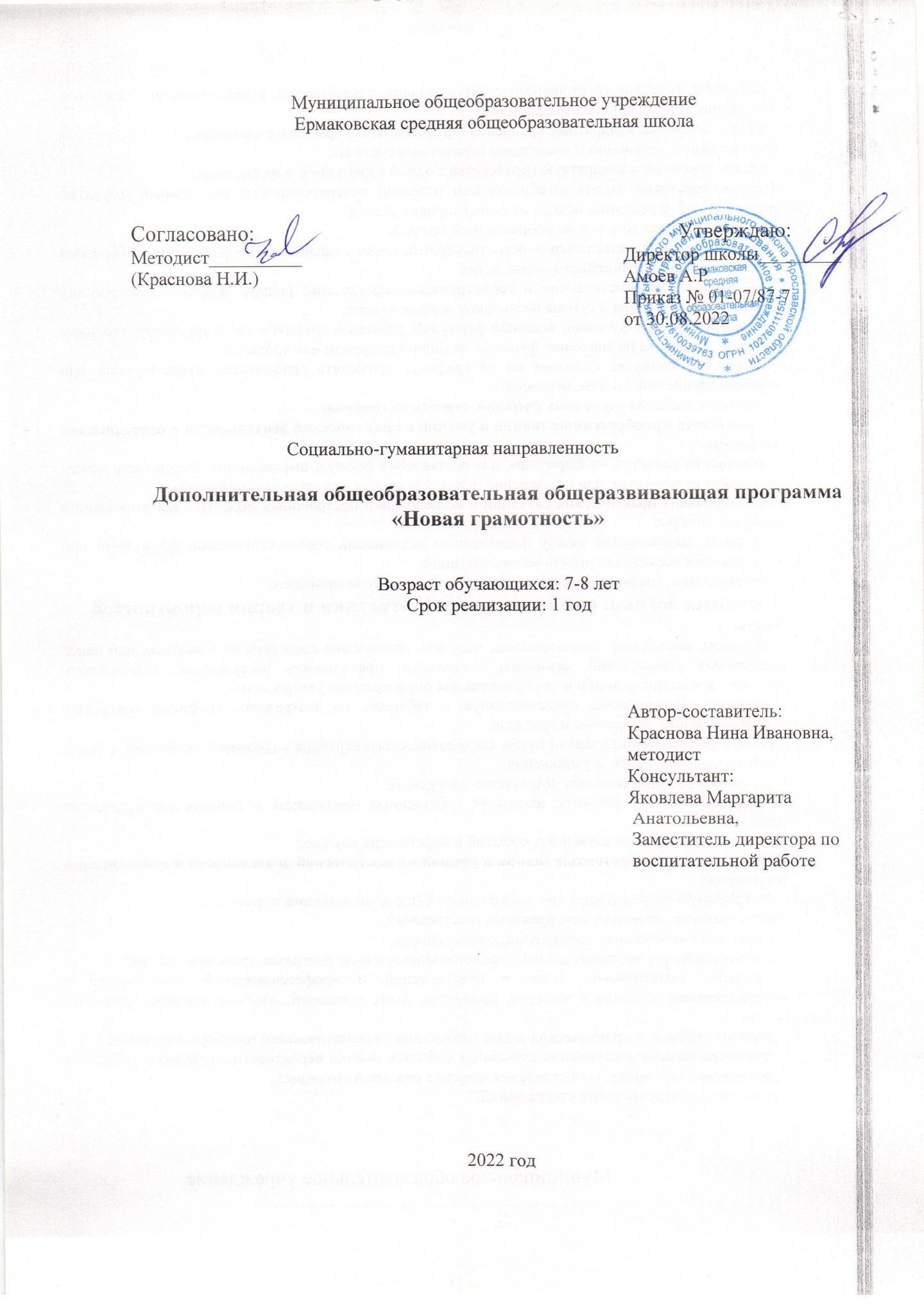 Согласовано:								Утверждаю:Методист__________						Директор школы_________(Краснова Н.И.)							Амоев А.РПриказ № 01-07/87-7от 30.08.2022Социально-гуманитарная направленностьДополнительная общеобразовательная общеразвивающая программа«Новая грамотность»Возраст обучающихся: 7-8 летСрок реализации: 1 год									Автор-составитель:									Краснова Нина Ивановна, методистКонсультант:Яковлева Маргарита Анатольевна, Заместитель директора по                    воспитательной работе2022 годОглавлениеПояснительная записка							3-6Учебно-тематический план							6Содержание									6-8Обеспечение									4-5 Методическое обеспечение						4 Материально-техническое обеспечение				4Информационное обеспечение						4 Организационное обеспечение					4Мониторинг образовательных результатов				4-5Информационные ресурсы                 					8-10Приложение									11Пояснительная запискаДополнительная общеобразовательная программа "Новая грамотность» разработана согласно требованиям следующих нормативных  документов: - Федеральный закон «Об образовании российской Федерации» от 29. 12. 2012 г. № 273-ФЗ; - Концепция развития дополнительного образования на 2015-2020 годы от 4.09.2014 г. № 1726-р; - Письмо Министерства образования и науки РФ от 11.12. 2006 г. № 06-1844 «Примерные требования к программам дополнительного образования детей»; - Методические рекомендации Министерства образования и науки РФ по проектированию дополнительных общеразвивающих программ (включая разноуровневые программы) от 18.11.2015 г. № 09-3242; - Приказ Министерства просвещения Российской Федерации от 09. 11 2018 г.  № 196 «Об утверждении Порядка организации и осуществления образовательной деятельности по дополнительным образовательным программам»; - Приказ Министерства просвещения Российской Федерации от 03. 09 2019 г.  № 467 «Об утверждении Целевой модели развития системы дополнительного образования детей»; - СанПин 2.4.4.3172-14 «Санитарно-эпидемиологические требования к устройству, содержанию и организации режима работы образовательных организаций дополнительного образования детей»; - Локальный акт МОУ Ермаковская СОШ «Положение о разработке, порядке утверждения реализации и корректировки общеобразовательных программ».      Данная программа имеет социально - гуманитарную направленность.Программа модифицированная, комплексная, модульная.     Программа направлена на формирование новых грамотностей обучающихся, таких, как: финансовая, цифровая, грамотность в области своего здоровья, социальная в плане ранней профориентации и безопасности, в том числе, и при помощи ресурсов Интернет; формирование социальных навыков подростков, необходимых для успешной самореализации в современном обществе. Актуальность программы заключается в том, что на современном этапе развития общества она отвечает запросам детей и общества: формирует новые компетентности, социально значимые знания, умения и навыки, оказывает комплексное обучающее, развивающее, воспитательное  воздействие. Данная программа создает условия для развития личности школьника, мотивации к обучению, для формирования социального и профессионального самоопределения, а также является профилактикой асоциального поведения. Именно овладение основами новой грамотности поможет учащимся применить полученные знания в жизни и успешно социализироваться в обществе.         Объём и сроки программыСрок реализации программы – 1 год         Возраст детей Дети начальной школы,  возраст 7-8 лет.   Режим занятий Занятия по дополнительной общеразвивающей программе  проходят 1 раз в неделю по 1 часу.Обеспечение программы:    Формы организации занятий          Программа предусматривает использование различных форм проведения занятий: очное, групповые, индивидуальные, коллективные, ролевая игра, деловая игра, тренинг, мастер - класс, квест, комбинированные занятия. Приемы и методы, используемые на занятиях: Практические тренинги, конкурсы, диагностикаСловесные  методы – рассказы, беседы, дебаты;  словесные приемы – объяснение, пояснение, педагогическая  оценка.Наглядные методы и приемы – наблюдение, показ видеоматериалов, презентаций, работа со справочными материалами.Методы организации занятий в детском творческом объединении: • объяснительно-иллюстративный – дети воспринимают и усваивают готовую информацию;• репродуктивный – дети воспроизводят полученные знания и освоенные способы деятельности;• частично-поисковый – участие детей в коллективном поиске, решение поставленной задачи совместно с педагогом;•  исследовательский – самостоятельная творческая работа учащихся.Формы организации учебного занятия: беседа, вернисаж, встреча с интересными людьми, диспут, защита проектов, игра, мастер-класс, «мозговой штурм», практическое занятие, тренингПедагогические технологии: технология индивидуализации обучения, технология группового обучения, технология модульного обучения, развивающего, проблемного, проектной деятельности, здоровьесберегающая, дебаты и др.Дидактические материалы: инструкционные и технологические карты, контрольно-измерительные материалы (анкеты, бланки тестов, задания различного уровня сложности)Материально-техническое обеспечение: кабинет, учебная доска, столы, стулья, шкафы, стелажи, компьютер, мультимедиа-проекты, интерактивная доска, ноутбук и др.Информационное обеспечение: справочная и научно-популярная литература, газеты, журналы, видеоматериалы, интернет-источникиМониторинг образовательных результатов: НапримерЦЕЛЬ И ЗАДАЧИ ПРОГРАММЫИзучение данного курса направлено на достижение следующей цели:- Формирование современных компетентностей и грамотностей, в том числе, с использованием ресурсов Интернет, необходимых для социализации в современном обществе.     Настоящая программа способствует решению следующих общих задач:Обучающая: формирование основ финансовой, цифровой грамотностей, грамотности в области здоровья, безопасности и ранней профориентации, в том числе, с использованием ресурсов Интернет.Развивающая: развитие логического мышления в процессе формирования основных приемов мыслительной деятельности: анализа, синтеза, сравнения, обобщения, классификации, умения выделять главное, доказывать и опровергать, делать несложные выводы;Воспитательная: создать условия для воспитания у школьников духовно - нравственной личности,  способной проявлять интерес к познанию себя и участию в социально - значимой деятельности семьи и общества.  Задачи по каждому модулю:1 модуль "Цифровая грамотность"Образовательная: познакомиться с информационными технологиями будущегоРазвивающая:Развитие интереса к новому; развитие способности анализировать и обобщать;Развитие цифровой грамотности. Воспитательная: Воспитание аккуратности, точности, самостоятельности, сотрудничества.2 модуль "Финансовая грамотность"Образовательная: познакомиться с технологией финансовой деятельности; получить первоначальный опыт профессиональной пробы в области бизнеса и предпринимательства. Развивающая: формирование функциональной финансовой грамотности, позволяющей анализировать проблемы и происходящие изменения в сфере экономики Воспитательная: вырабатывать аргументированные суждения, умения оценивать возможные последствия принимаемых решений.3 модуль "Грамотность в области здоровья"Образовательная: вооружить знаниями, направленными на сохранение и укрепление здоровья подрастающего поколения.Развивающая:  развивать представление об ответственности человека за свое здоровье, развивать знания по профилактике инфекционных заболеваний;Воспитательная: воспитывать у обучающихся гуманное отношение к больному, пострадавшему; научить оказывать первую медицинскую помощь при поражениях различного характера.4 модуль "Безопасность жизнедеятельности"Образовательная: закрепление знаний пожарной безопасности и навыков безопасного поведения на дорогах, в лесу, в общественных местахРазвивающая: выработка навыков поведения в природе на улице, дороге, перекрестках через решение проблемных ситуаций,  пропаганду безопасностиВоспитательная: воспитание культурного гражданина общества5  модуль "Ранняя профориентация"Образовательная: ознакомить школьников со спецификой профессий, новыми формами организации труда в условиях рыночных отношений; Развивающая: научить учащихся исследовать свои способности применительно к рассматриваемой профессии;Воспитательная: выбор собственной образовательной траектории для подготовки к будущей профессии.УЧЕБНО-ТЕМАТИЧЕСКИЙ ПЛАНСОДЕРЖАНИЕ ПРОГРАММЫ1 модуль  Цифровая грамотность1 классЦифровая грамотность. Что за «Урок цифры» и зачем он нужен? Информация, примеры передачи информации. Искусственный интеллект. Технологии искусственного интеллекта. Смежные области использования искусственного интеллекта. Социальные сети. Цифровое производство Что вкладывается  в понятие «цифровое производство»?  2 модуль  Финансовая грамотность1 класс1. Введение в экономику  Введение в экономику. Знакомство с понятием «экономика». Для чего нужна экономика;
2. Потребности Потребности. Что такое «потребность». Какие бывают потребности. Домашнее хозяйство. Распределение ролей в семье. Домашние обязанности в семье. Что такое бюджет семьи.
3.Товары и услуги Что такое «товар». Какие бывают товары. Где можно приобрести товары и услуги. Зачем нужна реклама. Роль рекламы;
4. Деньги Как появились деньги? Где и как хранятся деньги. Происхождение слов «деньги», «рубль», «копейка». Современные деньги России. Доходы и расходы семьи. Государство помогает пожилым людям, инвалидам, студентам, семьям с детьми и безработным. Что могут деньги? Торговля. Взаимоотношения продавца и покупателя. 3 модуль  Грамотность ЗОЖ1 классРаздел 1. Питание и здоровье. Правильное питание. Самые полезные продукты. (Игры: «Мы идем в магазин», «Разноцветные столы», «Поезд») Режим питания школьника. Прогулки на воздухе. Завтрак как обязательный компонент питания. Обед как обязательный  дневной прием пищи. Полдник как возможный прием пищи между обедом и ужином. Ужин как обязательный вечерний прием пищи. Значение жидкости для организма человека. Напитки.Раздел 2. Вредные привычки. Что ухудшает здоровье.4 модуль  Безопасность жизнедеятельности1 классРаздел 1. Дорожное движениеПравила дорожного движения: общие положения. Обязанности водителей и пешеходов.Места перехода улицы в районе школы, домаПланирование дорожной сети в городе. Остановка и стоянка транспортных средств.Пешеходный переход. Значения сигналов светофора. Наиболее значимые дорожные знаки.Раздел 2. Юный пожарныйЧто такое огонь? Пожар как явление. Отчего происходят пожары? Правила пожарной безопасности в школе и в быту. Что делать при возникновении пожара? Первичные средства тушения пожаров.Раздел 3. Безопасное поведение в домеКак защитить себя и свой дом. Правила обеспечения сохранности личных вещей. Защита квартиры (дома) от воров и грабителей: звонок в дверь, звонок (беседа) по телефону. Особенности поведения с незнакомыми людьми: опасные незнакомцы. Предметы бытовой химии и их безопасное применение. Как нужно обращаться с электроприборами. Газ, огонь и человек. Раздел 4. Чрезвычайные ситуации Стихийные бедствия. Как предупреждают о стихийных бедствиях. Бури, ураганы, тайфуны и смерчи. Лесной пожар. Действия школьников по их предупреждению. Чрезвычайные ситуации природного характера. Чрезвычайные ситуации техногенного характера. Организация оповещения населения о ЧС. Основные мероприятия гражданской обороны по защите населения.5. модуль  Ранняя профориентация1 класс. Задачи: Формирование первых умений и навыков общего труда на пользу людям, культуры труда. Познакомить с трудом окружающих людей и их профессиями, воспитывать уважение к людям разных профессий, дать понятие о значении труда в жизни человека и раскрыть важность и необходимость труда для общества, дать понятие о значении труда.Раздел 1. Человек и профессия. Человек среди людей. Интересы и склонности в выборе профессии. Здоровье и профессия. Многообразие мира профессий.	           Раздел 2. Профессии сельского хозяйства. Сельская  жизнь и виды выполняемых работ. Понятие рыбный промысел, лесничество и лесник. Хлеб – всему голова. Профессия овощевод, агроном, цветовод.РЕЗУЛЬТАТ ПРОГРАММЫВладение теоретическими и практическими основами новой грамотности; Приобретение учащимися учебной ИКТ-компетентности, что позволит им сформировать опорную систему знаний применяя цифровую грамотностьФормирование навыков саморефлексии, основ социального проектирования, позитивного мышления, готовности брать на себя инициативу и ответственность за свои решения. Получить опыт рационального экономического поведения;Развитие интереса к познанию себя и участию в социально - значимой деятельности семьи и общества.  Личностные результаты: защищать себя и свои персональные данные в информационном сообществе; проверять информацию из интернета на достоверность;Метапредметные результаты: уметь пользоваться цифровыми носителями; принимать позицию собеседника, понимая позицию другого, различать в его речи: мнение (точку зрения), доказательство (аргументы), факты;Результаты по профилю программы: знать теоретические и практические основы цифровой грамотности;использовать компьютерные программы для использования учебных материалов; понимать роль информационных процессов в современном мире; стремиться к продолжению образования с применением средств ИКТ;ИНФОРМАЦИОННЫЕ РЕСУРСЫЛитература для учителя: 1. Симоненко В.Д. Основы предпринимательства: Учеб. пособие. М.: БитаПресс, 2010. 2. Симоненко В. Д. Основы маркетинга: Метод, пособие.  М.: Бита Пресс, 2014. 4. Блинов   А.О.   Малое   предпринимательство.   Организационные   и правовые основы деятельности. М.: Ось89, 2008. 5. Савченко   В.Е.   Современное   предпринимательство.   М.:   Экономика, 2011. 6. Черняк В. 3. Введение в предпринимательство: Учебн. пособие. М.: БитаПресс, 2012.7. Алексеев Е. Р., Чеснокова О. В., Кучерa Е. В. FreePascal и Lazarus. Учебник по   программированию. ДМК -пресс, 2010.8. Кузнецов А.А. и др. Информатика, тестовые задания. – М., 2011.9. Уваров В.М., Силакова Л.А., Красникова Н.Е. Практикум по основам информатики и вычислительной техники: учеб. пособие. – М., 2005.10. Угринович Н.Д. Информатика и информационные технологии. Учебник. – М., 2012.11. Маюров А.Н. Маюров Я.А. Здоровье в твоих руках: Учебное пособие для ученика, учителя и родителей – Ярославль, Рыбинск: Изд-во ОАО «Рыбинский Дом печати», 2007. – 320 с.12. Маюров А.Н. Маюров Я.А. Расти здоровым: Учебное пособие для ученика, учителя и родителей – Ярославль, Рыбинск: Изд-во ОАО «Рыбинский Дом печати», 2007. – 192 с.13. Маюров А.Н. Маюров Я.А. Трезвый выбор: Учебное пособие для ученика, учителя и родителей – Ярославль, Рыбинск: Изд-во ОАО «Рыбинский Дом печати», 2007. – 248 с.14. Маюров А.Н. Маюров Я.А. Азбука счастливой жизни: Учебное пособие для ученика, учителя и родителей – Ярославль, Рыбинск: Изд-во ОАО «Рыбинский Дом печати», 2007. – 80 с. Литература для учащихся: 1.Основы предпринимательской деятельности, под ред. В.М. Власовой. М., Экономика, 2013. 2. Шигаева   С.А.   Основы   предпринимательства.   Учебное   пособие   для учащихся (электронная версия). 3. Симоненко В.Д. Основы предпринимательства: Учеб. пособие. М.: БитаПресс, 2013. 4. Черняк В. 3. Введение в предпринимательство: Учеб. пособие. М.: БитаПресс, 2013. 5. Гончаров А. HTML в примерах. "Питер", С-Пб, 2013. 6. Кетков. Ю.Л,  А.Ю. Кетков, Д.Е. Шапошников. М., Школьная Энциклопедия. Персональный компьютер. "Дрофа", 2011.  7. Петрова. Н.П.. Виртуальная реальность. Современная компьютерная графика и анимация. М., "Аквариум", 2012. 8. Попов В.Б. Turbo Pascal для школьников. Версия 7.0. М.,  "Финансы и статистика", 1996. Вострикова Е. Дорога в страну профессий// Школьный психолог.№2.2009Сборник отдела организации профессионального обучения и профессиональной ориентации незанятого населения «Профессиограммы профессий, востребованных на рынке труда Краснодарского края».- Краснодар, 2004Дневник профессионального самоопределения старшеклассника. – М., 2009Родионов В., Ступницкая М. Мотивационный профориентационный тренинг//Школьный психолог.№5,6,7,9.201113. Пряжников Н.С. Профессиональное и личностное самоопределение. -М.: Изд. «Институт практической психологии»; Воронеж: Изд. НПО «МОДЭК», 2011. 14. Маюров А.Н. Маюров Я.А. Живем в радости: Учебное пособие для ученика, учителя и родителей – Ярославль, Рыбинск: Изд-во ОАО «Рыбинский Дом печати», 2007. – 152 с.15. Маюров А.Н. Маюров Я.А. Жизнь прекрасна: Учебное пособие для ученика, учителя и родителей – Ярославль, Рыбинск: Изд-во ОАО «Рыбинский Дом печати», 2007. – 168 с.16. Безруких М.М. Две недели в Лагере здоровья. Рабочая тетрадь. Часть I и II – М.: Nestle, 2020. – 5517. Безруких М.М. Разговор о здоровье и правильном питании.  Рабочая тетрадь. Часть I и II – М.: Nestle, 2020. – 55Интернет  ресурсы: 1. Официальный   сайт:   Министерства   финансов   РФ http://www.minfin.ru/ru/ 2. Официальный   сайт:   Министерства   экономического   развития   и торговли.  http://www.economy.gov.ru/minec/main 3.Сайт эл. словарь: Wikipedia.http://ru.wikipedia.org/wiki/4. Портал «ПроеКТОриЯ» (http//proektoria.online/)5. Сайт Атлас профессий    http://atlas100.ru6. http://basic.economicus.ru/ – сайт «Основы экономики». 7. http://ecschool.hse. ru/ – сайт журнала «Экономика в школе». 8. http://muzey-factov.ru/ – сайт «Интересные факты обо всём на свете. Музей фактов». 9. http://www. azbukafinansov.ru/ – портал «Азбука финансов». 10. http://www.7budget.ru – сайт журнала «Семейный бюджет». 11. http://www.mind-map.ru/ – сайт «Интеллект-карты. Тренинг эффективного мышления». 30 12. http://zanimatika.narod.ru/ – сайт «Методическая копилка учителя, воспитателя, родителя». 8. http://вашифинансы.рф/ – проект Минфина «Дружи с финансами». 13. http://ваши финансы.рф/child/articles/lichnyy-i-semeynyybyudzhet/5-sekretov-finansovoy-gramotnosti-ot-ekspertov-portalamoneykids-ru/ — Пять секретов финансовой грамотности от портала «moneykids.ru». ЗадачиКритерииПоказателиПоказателиМетодыЗадача обученияЗадача обученияЗадача обученияЗадача обученияЗадача обученияОбучать теоретическим основам…Уровень соответствия теоретических знаний программным требованиямУровень соответствия теоретических знаний программным требованиямНизкий Средний ВысокийТестирование, Контрольный опросФормировать практическое умение и навыки, предусмотренные программойУровень соответствия практических умений и навыков программным требованиямУровень соответствия практических умений и навыков программным требованиямНизкий Средний ВысокийНаблюдение, индивидуальное собеседованиеЗадача развитияЗадача развитияЗадача развитияЗадача развитияЗадача развитияРазвивать… способностиУровень развития… способностейНизкий Средний ВысокийНизкий Средний ВысокийСобеседование, игра, беседаЗадача воспитанияЗадача воспитанияЗадача воспитанияЗадача воспитанияЗадача воспитанияФормировать личностные  качестваУровень развития личностных качествНизкий Средний ВысокийНизкий Средний ВысокийНаблюдение, индивидуальное собеседование, игра, наблюдение№ п/пУчебный модуль Количество часовКоличество часовКоличество часовТеорияПрактикаВсего1Цифровая грамотность 235 час2. Финансовая грамотность235 час3.Грамотность в области здоровья279 час4.Безопасность жизнедеятельности279 час5.Ранняя профориентация135 часИтоговая диагностика22 часВсего:92535 часов